Parklea Public School – Year 6 Learning from Home timetable Term 1 Weeks 11, 2020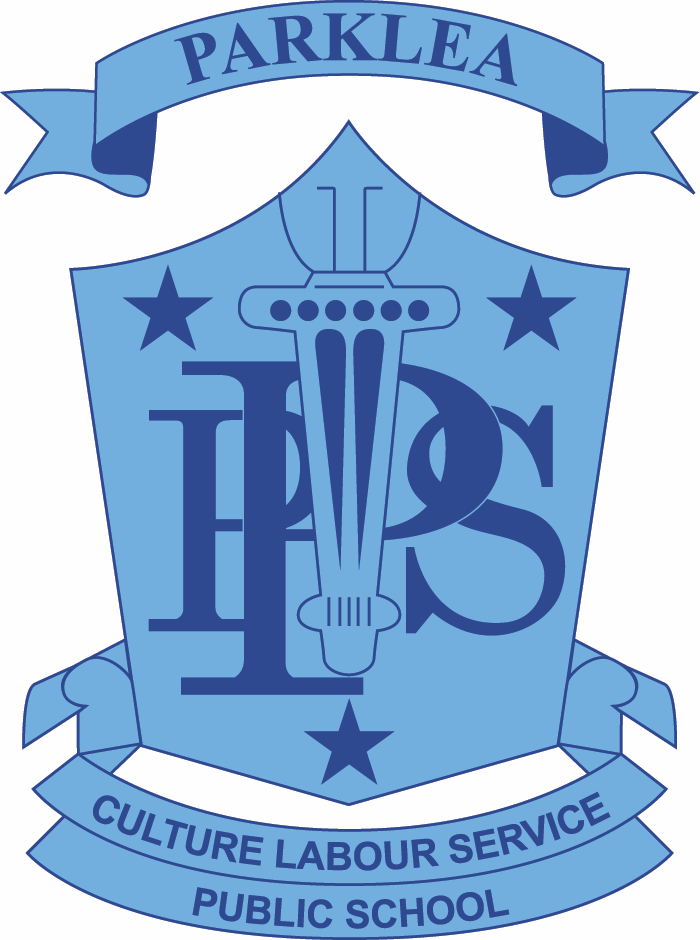 The activities listed below can be: Accessed via a digital device with help from a parent/carer; or          Accessed without a digital device with help from a parent/carer and the resource pack from your teacher.Week 11MondayMondayTuesdayWednesdayWednesdayThursdayThursdayFridayFridayMorningSessionMorningSessionEnglishPreview PuRR passage 10 for 1 minute. Read for 1 minute - Write your word count for day 1. Complete Writing Fluency Passage 35. Remember to complete your checklist and set your goal for tomorrow. Open Soundwaves Unit 9 - “o” for orange or look at the student activity pages for Unit 9. Select 10 or 15 words from the list (based on your Pre-test results) to create your spelling list and write these in the front of your spelling book.  If you have a device, open the sound info kit and listen to the pronunciation of the sound.EnglishRead PuRR passage 10 for 1 minute. Write your word count for day 2. Complete Writing Fluency Passage 36. Remember to complete your checklist and set your goal for tomorrow.Write the definition for 5 of your spelling words in your spelling book then put them into sentences to show your understanding.  Complete in your spelling book or electronically and upload to Google Classroom.Reading:Complete The Burnt Stick ComprehensionEnglishRead PuRR passage 10 for 1 minute. Write your word count for day 2. Complete Writing Fluency Passage 36. Remember to complete your checklist and set your goal for tomorrow.Write the definition for 5 of your spelling words in your spelling book then put them into sentences to show your understanding.  Complete in your spelling book or electronically and upload to Google Classroom.Reading:Complete The Burnt Stick ComprehensionEnglishRead PuRR passage 10 for 1 minute. Write your word count for day 2. Complete Writing Fluency Passage 36. Remember to complete your checklist and set your goal for tomorrow.Write the definition for 5 of your spelling words in your spelling book then put them into sentences to show your understanding.  Complete in your spelling book or electronically and upload to Google Classroom.Reading:Complete The Burnt Stick ComprehensionEnglishWriting – Continue to complete your draft ready to edit and publish. Use the editing code to assist you. You need to have it finished, published and uploaded to your Google Classroom by Thursday.EnglishWriting – Continue to complete your draft ready to edit and publish. Use the editing code to assist you. You need to have it finished, published and uploaded to your Google Classroom by Thursday.EnglishWriting – Complete any editing and publish your story. Use the editing code to assist you. Re-read your final piece to see that it makes sense and is cohesive. Does it contain all the elements of a “Dreaming” story? You need to have published and uploaded to your Google Classroom Writing Assignment folder today.EnglishWriting – Complete any editing and publish your story. Use the editing code to assist you. Re-read your final piece to see that it makes sense and is cohesive. Does it contain all the elements of a “Dreaming” story? You need to have published and uploaded to your Google Classroom Writing Assignment folder today.PUBLIC HOLIDAYGOOD FRIDAYWISHING YOU A HAPPY AND SAFE EASTER BREAK!STAY HAPPY, HEALTHY AND SAFE!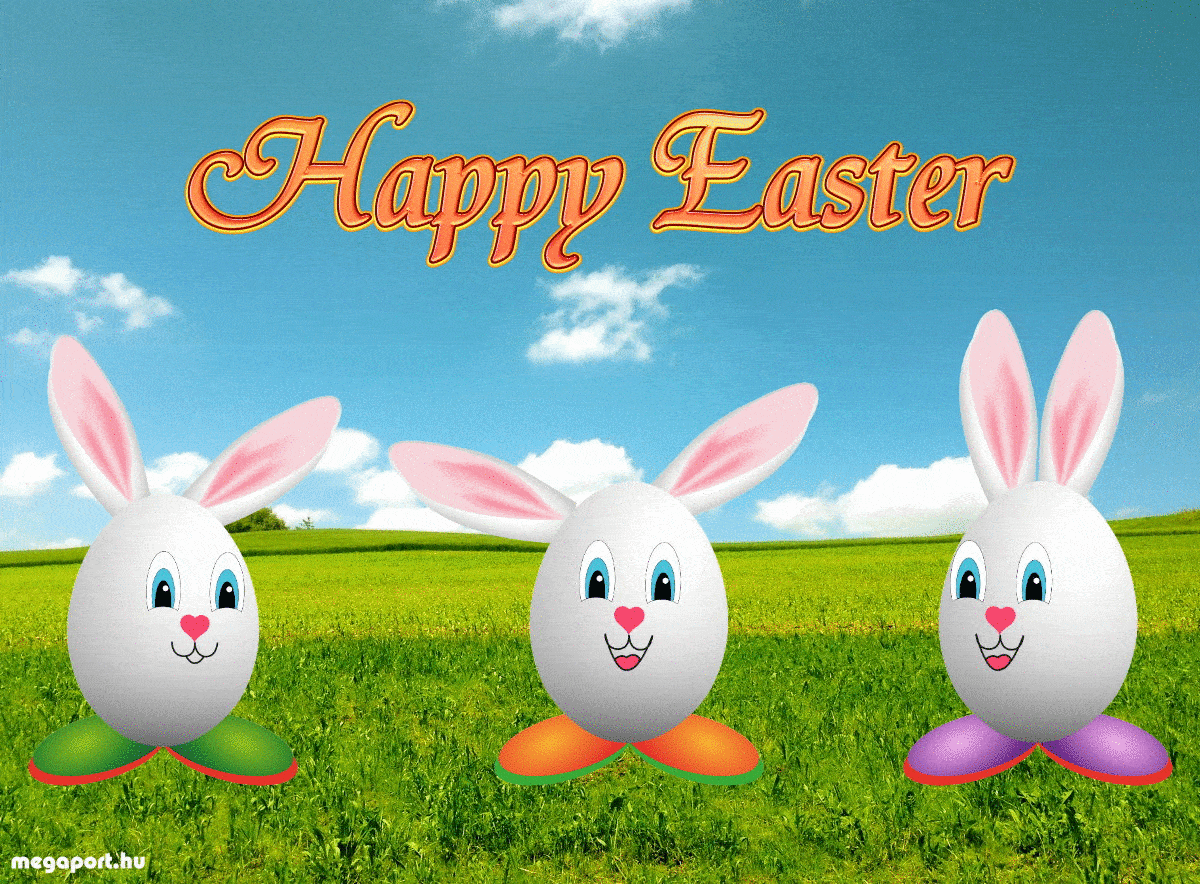 MorningSessionMorningSession10am – 10:10am Fruit Break/Shared Reading10am – 10:10am Fruit Break/Shared Reading10am – 10:10am Fruit Break/Shared Reading10am – 10:10am Fruit Break/Shared Reading10am – 10:10am Fruit Break/Shared Reading10am – 10:10am Fruit Break/Shared Reading10am – 10:10am Fruit Break/Shared Reading10am – 10:10am Fruit Break/Shared Reading10am – 10:10am Fruit Break/Shared ReadingMorningSessionMorningSessionReading:Read through the “What is Speech?” PPT.Complete Dialogue Worksheet 1. Writing:View the slides on writing a Dreaming story in the Wk 11 The Burnt Stick Learning Activities PPT. Begin planning your Dreaming story.Writing – Begin/continue to complete your draft ready to edit and publish. Use the editing code to assist you. You need to have it finished, published and uploaded to your Google Classroom by Thursday.Writing – Begin/continue to complete your draft ready to edit and publish. Use the editing code to assist you. You need to have it finished, published and uploaded to your Google Classroom by Thursday.Writing – Begin/continue to complete your draft ready to edit and publish. Use the editing code to assist you. You need to have it finished, published and uploaded to your Google Classroom by Thursday.11:00am – 11:30am11:00am – 11:30amRecessRecessRecessRecessRecessRecessRecessRecessRecessMiddle SessionMiddle SessionMathematicsComplete your 5 Minute FrenzyUsing your copy of theStage 3 Maths PostAssessment Year 6 –Term 1Complete the followingsectionsWhole Number, Addition & Subtraction, Multiplication & DivisionPhysical ActivityMathematicsComplete your 5 Minute FrenzyUsing your copy of theStage 3 Maths PostAssessment Year 6 –Term 1Complete the followingsectionsFractions and Decimalsand 2D Shapes, Position & LengthLog onto Prodigy or other Maths games and revise topics from this term.DanceRevise last week’s dance lesson allocatedin your GoogleClassroom.Physical ActivityMathematicsComplete your 5 Minute FrenzyUsing your copy of theStage 3 Maths PostAssessment Year 6 –Term 1Complete the followingsectionsFractions and Decimalsand 2D Shapes, Position & LengthLog onto Prodigy or other Maths games and revise topics from this term.DanceRevise last week’s dance lesson allocatedin your GoogleClassroom.Physical ActivityMathematicsComplete your 5 Minute FrenzyUsing your copy of theStage 3 Maths PostAssessment Year 6 –Term 1Complete the followingsectionsFractions and Decimalsand 2D Shapes, Position & LengthLog onto Prodigy or other Maths games and revise topics from this term.DanceRevise last week’s dance lesson allocatedin your GoogleClassroom.Physical ActivityHistoryFinalise your Pecha Kucha. Check you are meeting all the success criteria.Once your PechaKucha has been rehearsed and you are happy with it, submit the final presentation.It must be submitted today.HistoryFinalise your Pecha Kucha. Check you are meeting all the success criteria.Once your PechaKucha has been rehearsed and you are happy with it, submit the final presentation.It must be submitted today.1:20pm – 2:00pm1:20pm – 2:00pmLunchLunchLunchLunchLunchLunchLunchLunchLunch2:00pm – 2:10pm2:00pm – 2:10pmMindfulnessChoose a mindfulness activity from the Mindfulness Activity Cards located in your learning pack.MindfulnessChoose a mindfulness activity from the Mindfulness Activity Cards located in your learning pack.MindfulnessChoose a mindfulness activity from the Mindfulness Activity Cards located in your learning pack.MindfulnessChoose a mindfulness activity from the Mindfulness Activity Cards located in your learning pack.MindfulnessChoose a mindfulness activity from the Mindfulness Activity Cards located in your learning pack.MindfulnessChoose a mindfulness activity from the Mindfulness Activity Cards located in your learning pack.MindfulnessChoose a mindfulness activity from the Mindfulness Activity Cards located in your learning pack.MindfulnessChoose a mindfulness activity from the Mindfulness Activity Cards located in your learning pack.MindfulnessChoose a mindfulness activity from the Mindfulness Activity Cards located in your learning pack.Afternoon SessionAfternoon SessionHistoryPecha KuchaContinued time to work on your Pecha Kucha. Remember you can choose any media to present this information. Use the planner as a scaffold to help you. (You can draw it in your History book.)  HistoryUsing your chosenplatform (e.g. Slides,PowerPoint, Keynote) prepare your Pecha Kucha.Make sure yourehearse your timing to make sure it goes for 20 seconds. Check you are meeting all the success criteria.HistoryUsing your chosenplatform (e.g. Slides,PowerPoint, Keynote) prepare your Pecha Kucha.Make sure yourehearse your timing to make sure it goes for 20 seconds. Check you are meeting all the success criteria.HistoryUsing your chosenplatform (e.g. Slides,PowerPoint, Keynote) prepare your Pecha Kucha.Make sure yourehearse your timing to make sure it goes for 20 seconds. Check you are meeting all the success criteria.